４５□スクールバスをするみなさんへバスのさんは、いつもでしてくださっています。さんにはのちをちたいですね。また、コロナウイルスについても、これまでどおり、してきたことをけてください。がをけて、でしていきましょう。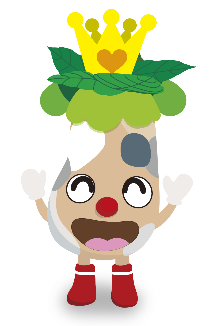 【スクールバスの】１　マスクはずします。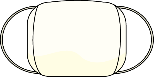 ２　はでさないようにします。３　できるだけれてるなど、にめます。４　にのを行います。（バスにえけのポンプ）※　天気の良い日は、バスのをお願いしています。空いている窓は閉めないでください。また、手や顔を出すなどもしないでください。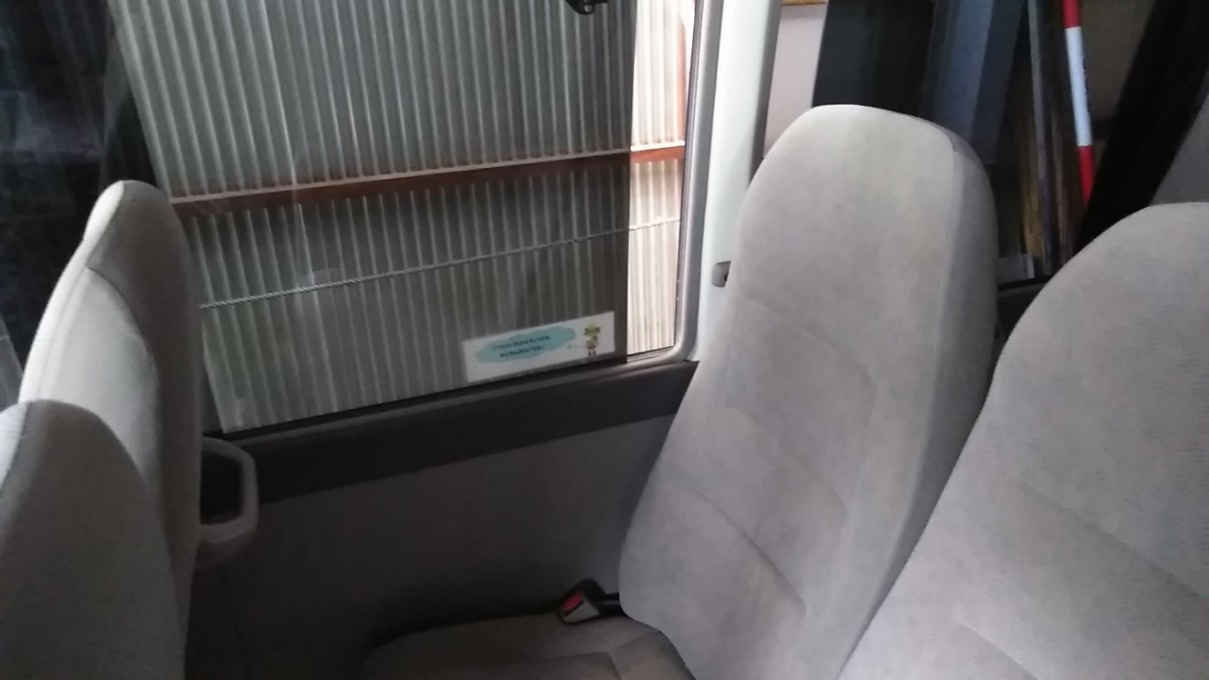 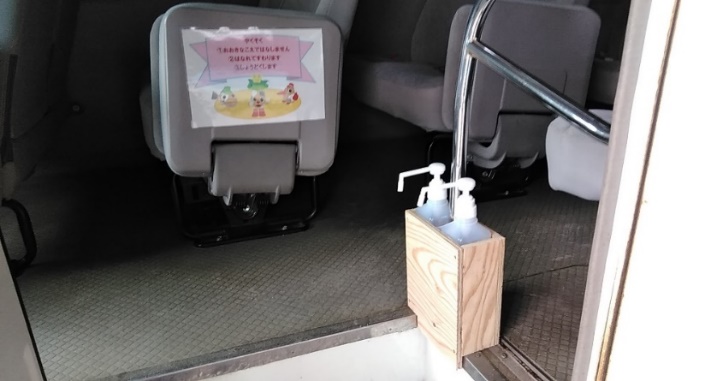 事務担当　学校教育係　阿久津　電話　０２４１（８２）５３２０